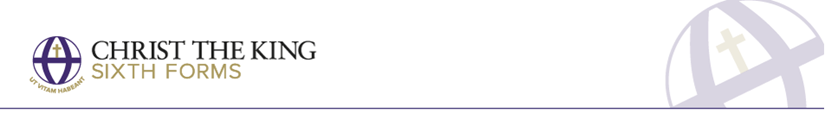 Preparing for Transition from Key Stage 4 to Key Stage 5 Subject Qualification Health & Social Care L3 BTEC Recommended Reading Materials Recommended Websites  BTEC Level 3 National Health and Social Care: Book 1 – 9781292126012  BTEC Level 3 National Health and Social Care: Book 2 – 9781292126029 If you go to the following website you will be able to download free samples of the student text book. https://qualifications.pearson.com/en/qualifications/btec-nationals/health-and-social-care-2016.coursematerials.html#filterQuery=Pearson-UK:Category%2FTeaching-materials  It is important to keep up to date with current health issues. On a regular basis check https://www.bbc.co.uk/news/healthhttps://www.nhs.uk/news/ Visit the websites below to develop an understanding of some of the topics covered during the course Dementia Friends – Alzheimer's Society: https://www.dementiafriends.org.uk/ Public Health England https://www.gov.uk/government/organisations/public-health-england Office of National Statistics https://www.ons.gov.uk/  Nursing homes undercover Panorama https://holycross.planetestream.com/View.aspx?id=288~3F~p7oM6k Preparation Tasks Recommended Research   Unit 2 - Working in Health and Social Care This unit examines the range of roles and general responsibilities of people who work in health and social care settings. Start to investigate the roles and responsibilities of these professions: Doctors. Nurses. Social Workers. Occupational Therapists. Youth Workers. Health Care Assistants. https://www.jobs.nhs.uk/to find information about the different careers available in health and social care. Make notes about each profession. The Portrayal of Health & Social Care Within the Media. It is important to make the public realise about the issues which are prevailing in society relating to health and social care. One way to do this is through the media.  Your task is to pick 2 TV soaps and 2 documentaries. Consider the following:  What issues, if any, are being raised in in the documentaries and TV soaps How is health and social care presented? Is the soap/doc informative/helpful? Explain why?  Are there any quotes/scenes that stand out to you and why?  Examples of soaps: Holy City, EastEnders, Emmerdale, Casualty, Coronation Street. Tasks to Complete Tasks to Complete Do some research into the topics mentioned above.  Make sure you have all the equipment you might need to start college: bag, file, paper and pens, highlighter etc.  Think about any questions you may have for your enrolment interview or the start of the course. Write these questions down so you do not forget. During the course you will be required to carry out two placements in order to achieve the qualification.  Over the summer investigate and research two settings you may like attend. Ensure you have the settings name, address and number. You will have to carry out a Disclosure and Barring Service (DBS) check. Find out what this is and the documents you will have to produce at the start of the academic year. https://www.gov.uk/criminal-record-check-documents. You will not be able to attend placement unless this check is completed. Develop your curiosity – keep asking questions and finding out more. Do some research into the topics mentioned above.  Make sure you have all the equipment you might need to start college: bag, file, paper and pens, highlighter etc.  Think about any questions you may have for your enrolment interview or the start of the course. Write these questions down so you do not forget. During the course you will be required to carry out two placements in order to achieve the qualification.  Over the summer investigate and research two settings you may like attend. Ensure you have the settings name, address and number. You will have to carry out a Disclosure and Barring Service (DBS) check. Find out what this is and the documents you will have to produce at the start of the academic year. https://www.gov.uk/criminal-record-check-documents. You will not be able to attend placement unless this check is completed. Develop your curiosity – keep asking questions and finding out more. 